HASIL UJIAN HAFALAN JUZ 30Yang bertanda tangan di bawah ini menyatakan bahwa:Nama	: Muhammad NadzirNIM	: 20100112040Semester	: XIVAlamat	: Dusun Bontokappong Desa TukamaseaNo. Kontak/HP	: 081354668516Telah mengikuti ujian hafalan juz 30 dengan hasil ujian sebagai berikut:MENGETAHU	I						Samata Gowa,    Agustus 2019Ketua Jurusan,							Penguji,Dr. H. Erwin Hafid, Lc., M.Th.I., M.Ed		Dr. Usman, S.Ag., M.PdNIP 197409122000031002				NIP 197308082002121003	*Diisi ujian I atau II dst.HASIL UJIAN HAFALAN JUZ 30Yang bertanda tangan di bawah ini menyatakan bahwa:Nama	: Muhammad NadzirNIM	: 20100112040Semester	: XIVAlamat	: Dusun Bontokappong Desa TukamaseaNo. Kontak/HP	: 081354668516Telah mengikuti ujian hafalan juz 30 dengan hasil ujian sebagai berikut:MENGETAHU	I						Samata Gowa,    Agustus 2019Ketua Jurusan,							Penguji,Dr. H. Erwin Hafid, Lc., M.Th.I., M.Ed		Dr. H. Erwin Hafid, Lc., M.Th.I., M.EdNIP 197409122000031002				NIP 197409122000031002	*Diisi ujian I atau II dst.-----------------------------------------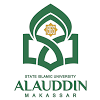 KEMENTERIAN AGAMA RIUNIVERSITAS ISLAM NEGERI ALAUDDIN MAKASSARFAKULTAS TARBIYAH DAN KEGURUANJURUSAN PENDIDIKAN AGAMA ISLAMKampus II : Jl. H.M. Yasin Limpo No. 36 Samata-Gowa. Telp./Fax: 0411-882682No.Nama SurahKategoriKategoriKategoriKet.No.Nama SurahBaikSedangKurang BaikLulus pada Ujian Ke*1.Al-Fatihah2.An-Naas 3.Al-Falaq4.Al-Ikhlash5.Al-Lahab6.An-Nashr7.Al-Kaafiruun8.Al-Kautsar9.Al-Maa’uun10.Al-Quraisy11.Al-Fiil12.Al-Humazah13.Al-’Ashr14.At-Takaatsur15.Al-Qari’ah16.Al-‘Aadiyaat17.Az-Zalzalah18.Al-Bayyinah19.Al-Qadr20.Al-‘AlaqKEMENTERIAN AGAMA RIUNIVERSITAS ISLAM NEGERI ALAUDDIN MAKASSARFAKULTAS TARBIYAH DAN KEGURUANJURUSAN PENDIDIKAN AGAMA ISLAMKampus II : Jl. H.M. Yasin Limpo No. 36 Samata-Gowa. Telp./Fax: 0411-882682No.Nama SurahKategoriKategoriKategoriKet.No.Nama SurahBaikSedangKurang BaikLulus pada Ujian Ke*1.At-Tiin2.Alam Nasyrah3.Ash-Dhuhaa4.Al-Lail5.Asy-Syams6.Al-Balad7.Al-Fajr8.Al-Ghaasyiyah9.Al-A’laa10.Ath-Thaariq11.Al-Buruuj12.Al-Insyiqaaq13.Al-Muthaffifiin14.Al-Infithaar15.At-Takwiir16.‘Abasa17.An-Naazi’aat18.An-Naba’